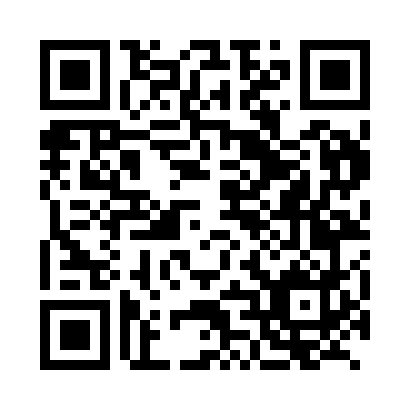 Prayer times for Butari, SloveniaMon 1 Apr 2024 - Tue 30 Apr 2024High Latitude Method: Angle Based RulePrayer Calculation Method: Muslim World LeagueAsar Calculation Method: HanafiPrayer times provided by https://www.salahtimes.comDateDayFajrSunriseDhuhrAsrMaghribIsha1Mon5:016:441:085:377:339:102Tue4:596:421:085:387:349:113Wed4:576:401:085:397:369:134Thu4:556:391:075:407:379:155Fri4:526:371:075:417:389:166Sat4:506:351:075:427:409:187Sun4:486:331:075:437:419:208Mon4:466:311:065:447:429:219Tue4:436:291:065:447:439:2310Wed4:416:281:065:457:459:2511Thu4:396:261:055:467:469:2612Fri4:376:241:055:477:479:2813Sat4:346:221:055:487:499:3014Sun4:326:201:055:497:509:3215Mon4:306:191:045:507:519:3316Tue4:276:171:045:507:529:3517Wed4:256:151:045:517:549:3718Thu4:236:131:045:527:559:3919Fri4:206:121:045:537:569:4120Sat4:186:101:035:547:589:4221Sun4:166:081:035:547:599:4422Mon4:146:061:035:558:009:4623Tue4:116:051:035:568:019:4824Wed4:096:031:035:578:039:5025Thu4:076:021:025:588:049:5226Fri4:046:001:025:588:059:5427Sat4:025:581:025:598:079:5528Sun4:005:571:026:008:089:5729Mon3:585:551:026:018:099:5930Tue3:555:541:026:028:1010:01